ПОЛОЖЕНИЕо режиме рабочего времени и времени отдыха педагогических работников муниципального автономного дошкольного образовательного учреждения г. Хабаровска «Детский сад № 9»Общие положенияПоложение о режиме рабочего времени и времени отдыха, педагогических работников муниципального автономного дошкольного образовательного учреждения г. Хабаровска «Детский сад № 9» (далее — ДОУ) устанавливает порядок регулирования режима рабочего времени и времени отдыха работников с учетом особенностей деятельности ДОУ.Режим рабочего времени и времени отдыха педагогических и других работников ДОУ, включающий предоставление выходных дней, определяется с учетом режима деятельности ДОУ и устанавливается Правилами внутреннего трудового распорядка ДОУ, трудовым договором, графиками работы, Коллективным договором, расписанием занятий разрабатываемыми в соответствии с требованиями трудовою законодательства и с учетом особенностей, установленных федеральным органом исполнительной власти. Трудовым кодексом Российской Федерации, федеральными законами и иными нормативными правовыми актами, настоящим Положением.Режим работы административного персонала определяется с учетом необходимости обеспечения руководства деятельностью ДОУ.Данное Положение вступает в силу с момента принятия Общим собранием трудового коллектива ДОУ и утверждения приказом заведующего ДОУ. Действует до принятия нового.Структура рабочего времени педагогических работниковВ рабочее время педагогических работников в зависимости от занимаемой должности включается учебная, воспитательная работа, индивидуальная работа с воспитанниками, а также другая педагогическая работа, предусмотренная должностными обязанностями и индивидуальным планом, методическая, подготовительная, организационная, диагностическая, работа по ведению мониторинга, работа, предусмотренная планами воспитательных, физкультурно-оздоровительных, спортивных, творческих и иных мероприятий, проводимых с воспитанниками.Конкретные должностные обязанности педагогических работников определяются трудовыми договорами и должностными инструкциями.2.2. Продолжительность рабочего времени (норма часов педагогической работы за ставку заработной платы) для педагогических работников устанавливается исходя из сокращенной продолжительности рабочего времени не более 36 часов в неделю.2.3. Педагогическим работникам в зависимости от должности и (или) специальности с учётом особенностей их труда устанавливается:36 часов в неделю — воспитателю, старшему воспитателю;24 часа в неделю - музыкальному руководителю, инструктору по ФК;часов в неделю — педагогу-психологу.Норма часов педагогической работы за ставку заработной платы педагогических работников установлена в астрономических часах.За педагогическую работу, выполняемую с согласия педагогических работников сверх установленной нормы часов за ставку заработной платы, производится дополнительная оплата соответственно получаемой ставке заработной платы в одинарном размере.Режим рабочего времени педагогических работников, которым не может быть обеспечена полная педагогическая нагрузка и гарантируется выплата ставки заработной платы в полном размере.Конкретная продолжительность учебных занятий, а также перерывов между ними предусматривается с учетом соответствующих санитарноэпидемиологических правил и нормативов (СанПиН), утвержденных в установленном порядке.Часть педагогической работы работников, требующая затрат рабочего времени, которое не конкретизировано по количеству часов, вытекает из их должностных обязанностей, предусмотренных уставом ДОУ, правилами внутреннего трудового распорядка, тарифно-квалификационными (квалификационными) характеристиками, и регулируется графиками и планами работы, и включает:выполнение обязанностей, связанных с участием в работе педагогических, методических советов, с работой по проведению родительских собраний, консультаций, оздоровительных, воспитательных и других мероприятий, предусмотренных образовательной программой;организацию и проведение методической, диагностической и консультативной помощи родителям (законным представителям), семьям, обучающим детей на дому в соответствии с медицинским заключением;З) время, затрачиваемое непосредственно на подготовку к работе по обучению и воспитанию обучающихся, воспитанников, изучению их индивидуальных способностей, интересов и склонностей, а также их семейных обстоятельств и жилищно-бытовых условий.При составлении графиков работы педагогических работников перерывы в рабочем времени, не связанные с отдыхом и приемом работниками пищи, не допускаются, за исключением случаев, предусмотренных настоящим Положением.Для педагогических работников, выполняющих свои обязанности непрерывно в течение рабочего дня, перерыв для приема пищи не устанавливается. Работникам ДОУ обеспечивается возможность приема пищи одновременно вместе с воспитанниками или отдельно в специально отведенном для этой цели помещении.Периоды времени, в течение которых Учреждение осуществляет свою деятельность, свободные для педагогических работников, ведущих педагогическую работу, от проведения учебных занятий по расписанию, регулируемых графиками и планами работы, педагогический работник использует для повышения квалификации, самообразования, научно методической деятельности, подготовки к занятиям т.п.Периоды отмены образовательной деятельности для воспитанников по санитарно- эпидемиологическим, климатическим и другим основаниям являются рабочим временем педагогических работников ДОУ В такие периоды педагогические работники привлекаются к учебно-воспитательной, методической, организационной работе на основании приказа по Учреждению.Определение педагогической нагрузки педагогическим работникамОбъем педагогической нагрузки педагогическим работникам устанавливается, исходя из количества часов на ставку, обеспеченности кадрами, других конкретных условий в Учреждении. Педагогическая нагрузка педагогического работника, оговариваемая в трудовом договоре, должна соответствовать требованиям законодательства РФ.Объем педагогической нагрузки педагогических работников больше или меньше нормы часов за должностной оклад устанавливается только с их письменного согласия.Педагогическая работа в том же Учреждении для педагогических работников совместительством не считается.Педагогическая нагрузка педагогических работников, находящихся к началу учебного года в отпуске по уходу за ребенком до достижения им возраста З лет либо ином отпуске, устанавливается при распределении ее на очередной учебный год на общих основаниях и передается на этот период для выполнения другими педагогическим работникам.Тарификация педагогических работников производится 1 раз в год в сентябре текущего учебного года. В апреле текущего учебного года может проводиться предварительная тарификация на следующий учебный год в целях повышения качества расстановки кадров и обеспечения кадровой политики. При невыполнении по независящим от педагогического работника причинам объема установленной педагогической нагрузки, уменьшение заработной платы не производится.Распределение рабочего времени воспитателей4.1 Воспитатель, исполняющий педагогическую работу в пределах рабочей недели на ставку заработной платы, выполняет должностные функции в первую и вторую половину дня через день.4.2. Для воспитателей введен суммированный учет рабочего времени, с отчетным периодом 1 месяц. Режим работы воспитателей, работающих на ставку заработной платы при режиме 36-часовой рабочей недели, распределяется следующим образом:Суммированный учет рабочего времени распределяется в течение рабочей недели (7.2 часа в смену):первая половина дня с 7.00 до 14.20;вторая половина дня с 11.40 до 19.00;4.2. В первую половину дня воспитатель исполняет свои должностные обязанности, связанные с организацией деятельности непосредственно с детьми:организует и осуществляет утренний фильтр при приеме воспитанников в учреждение, проводит беседу с родителями (законными представителями) о состоянии здоровья воспитанников;организует работу дежурных воспитанников по уголку природы, столовой, учебной деятельности;предлагает дидактические и сюжетно-ролевые игры воспитанникам для совместной и самостоятельной деятельности;  проводит утреннюю гимнастику с элементами дыхательной и артикуляционной гимнастик;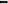 осуществляет воспитание культурно-гигиенических навыков;организует учебную деятельность в соответствие с расписанием занятий, утвержденным руководителем учреждения для данной возрастной группы; -обеспечивает выход воспитанников на прогулку в строгом соответствии с режимом дня, утвержденном руководителем для данной возрастной группы;  обеспечивает организацию и проведение игровой, познавательной, исследовательской, оздоровительной деятельности воспитанников на прогулке (все составляющие части прогулки), их безопасность;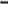 контролирует выдачу и доведение до воспитанников нормы питания, в младших группах докармливает;обеспечивает спокойный переход воспитанников к дневному сну и порядок в группе для передачи группы второму воспитателю, использует в спальне записи звуков природы, тихой релаксирующей музыки.4.4. Во время работы во вторую половину дня воспитатель осуществляет прием группы от первого воспитателя: количество детей, состояние их здоровья, успешность воспитанников в освоении программы, реализуемой в учреждении, результатах проведенной индивидуальной работы с воспитанниками, в том числе и с детьми, имеющими ограниченные возможности здоровья, организацию работы с родителями, состояние групповых помещений.В период дневного сна воспитанников с 13.00 до 15.00 воспитатель:обеспечивает условия для полноценного дневного сна воспитанников; - осуществляет работу с документацией группы, разработку конспектов и подготовку к непосредственной образовательной деятельности во вторую половину дня или на следующий рабочий день, готовит атрибуты, демонстрационный и раздаточный материал к образовательной деятельности, готовит консультации для родителей;  участвует в консультациях со специалистами учреждения по плану взаимодействия;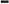  принимает участие в заседаниях педагогического совета учреждения, семинарах, педагогических часах и пр.;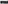 оформляет выставки детских работ, с указанием темы работы, цели и даты проведения;готовит дидактические материалы для совершенствования развивающей образовательной среды группы.После пробуждения воспитанников с 15.00 до 19.00 воспитатель:проводит гимнастику после сна;обеспечивает воспитание культурно-гигиенических навыков при приеме пищи воспитанниками в режиме дня, выдачу и доведение до воспитанников нормы блюд, в младших группах докармливает;организует хозяйственно-бытовой труд воспитанников в уголке природы и пр.;  обеспечивает индивидуальную работу с воспитанниками по всем направлениям деятельности, в соответствие с календарным планированием; - обеспечивает выход воспитанников на вечернюю прогулку в соответствии с режимом дня;  обеспечивает организацию и проведение игровой, познавательной, исследовательской, оздоровительной деятельности воспитанников на прогулке (все составляющие части прогулки), их безопасность; •  организует консультативную работу с родителями по индивидуальному развитию ребенка, динамике его развития, организует просветительскую работу по привитию педагогической культуры родителям.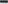 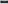 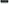 4.5. Режим работы воспитателя фиксируется в трудовом договоре, при изменении режима работы - в дополнительном соглашении к трудовому договору.Принято на Общем собрании трудового коллективаот «__» ___2019 г. Протокол №__УТВЕРЖДАЮЗаведующий МАДОУ №9______________О. П. ЧепелеваПриказ №_____от «_____»______2019г.